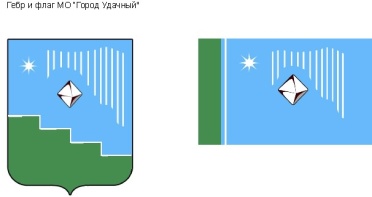 Российская Федерация (Россия)Республика Саха (Якутия)Муниципальное образование «Город Удачный»Городской Совет депутатовIV созыв XX СЕССИЯРЕШЕНИЕ27 ноября 2019 года                                                                                          		№20-11Об избрании делегата на II съезд депутатов представительных органов муниципальных образований Республики Саха (Якутия) 	Заслушав и обсудив информацию председателя городского Совета депутатов о подготовке и проведении II съезда представительных органов муниципальных образований Республики Саха (Якутия) в 2020 году, городской Совет депутатов МО «Город Удачный» решил:Избрать делегатом на II съезд депутатов представительных органов муниципальных образований Республики Саха (Якутия) Карпенко Владимира Николаевича, заместителя председателя городского Совета депутатов МО «Город Удачный», депутата по избирательному округу №5.  Направить настоящее решение в адрес Мирнинского районного Совета депутатов для утверждения состава делегации на II съезд депутатов представительных органов муниципальных образований Республики Саха (Якутия) от Мирнинского района.Настоящее решение подлежит официальному опубликованию (обнародованию) в порядке, предусмотренном Уставом МО «Город Удачный», и  вступает в силу со дня его принятия.Контроль исполнения настоящего решения возложить на председателя городского Совета депутатов В.В. Файзулина.Председатель городского Совета депутатов                                    		           В.В. Файзулин